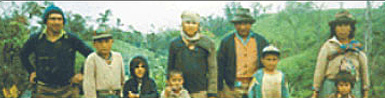 Guía N° 5:  La Biodiversidad como integradora de culturasUsos medicinales y alimentarios de plantas en otras culturas
Edad: 15 a 17 añosNuestro país siempre se sintió orgulloso de ser un “crisol de razas”. En los últimos años, un importante movimiento migratorio llegó a Argentina proveniente de países vecinos. Muchas personas de Paraguay, Bolivia y Perú se instalaron en nuestro territorio sin dejar de lado sus particulares costumbres en muchos casos muy diferentes a las nuestras.
Desde tiempos inmemoriales los humanos aprendieron a extraer de la naturaleza aquellos recursos que les permitieran satisfacer sus necesidades. Cada sociedad tiene una relación particular con la naturaleza y en este proyecto pretendemos interpretar cuál es el vínculo de otras culturas con su ambiente, en particular con la diversidad de especies de las que se sirven en su vida cotidiana.ETAPAS DEL PROYECTO:1º) Trabajo de campo 
A partir de entrevistas entre compañeros de clase, conocidos, vecinos, familiares, de Bolivia, Paraguay y/o Perú 
A) Confección de registro de plantas medicinales 
B) Confección de un recetario de cocina (Nombre / Enfermedad que trata) con ingredientes vegetales autóctonos.2º) Actividades posteriores
Ciencias naturales: Identificación de las especies utilizadas con ayuda de claves. Estudio de hábitat y características de cada una. Elaboración de herbario para exponer (muestras en farmacias y herboristerías). Diferenciación entre terapias alternativas a partir del uso de hierbas o flores y sus fundamentos: Bach, Aromaterapia, Homeopatía etc. Investigación sobre medicamentos hechos en base a drogas extraídas de plantas (aspirina, etc…)
Ciencias sociales: Ubicación geográfica de los países estudiados. Características de relieve, ríos, economía, política, realidad social. Razones del movimiento migratorio. Ritos y costumbres
Lengua: Descripción del dialecto usado para nombrar las comidas y hierbas (guaraní) Elaboración de un pequeño diccionario castellano- guaraní. Lectura y análisis de leyendas, fábulas etc. 
Matemática: Encuestas y procesamiento de datos (gráficos de barras, tortas, porcentajes.) Uso de medicina tradicional (alopática) o medicinas alternativas (yuyos, homeopatía) entre todo tipo de personas. Hierbas más usadas. Encuesta en farmacias.
Plástica: Elaboración de vasijas, tejidos autóctonos, pinturas nativas. Vestimentas. Músicas típicas y sus instrumentos.3º) Actividades de cierre
Feria de colectividades, Argentina Bolivia, Paraguay, Perú. Muestra de comidas típicas, elaboradas en el momento y vegetales usados como ingredientes. 
Números de Música, vestimentas, bailes. 
Exposición del “herbario” de plantas medicinales. 